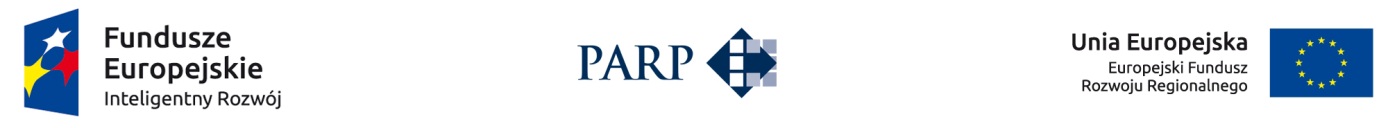 INSTRUKCJA WYPEŁNIANIAWNIOSKU O DOFINANSOWANIE PROJEKTU W RAMACH PROGRAMU OPERACYJNEGO INTELIGENTNY ROZWÓJ	Oś priorytetowa III: Wsparcie innowacji w przedsiębiorstwachDziałanie 3.2 Wsparcie wdrożeń wyników prac B+RPoddziałanie 3.2.1 badania na rynekW celu prawidłowego wypełnienia wniosku o dofinansowanie (dalej jako „wniosek”) niezbędna jest znajomość zarówno Programu Operacyjnego Inteligentny Rozwój 2014-2020 (dalej jako „Program” lub „POIR”) zawierającego wykaz osi priorytetowych i działań uzgodnionych z Komisją Europejską i stanowiących przedmiot interwencji funduszy strukturalnych, jak i Szczegółowego Opisu Osi Priorytetowych Programu Operacyjnego Inteligentny Rozwój 2014-2020 (dalej jako „SZOOP”). Wszystkie wymienione dokumenty są dostępne na portalu www.funduszeeuropejskie.gov.pl oraz stronie internetowej Ministerstwa Infrastruktury i Rozwoju (www.mir.gov.pl), właściwych Instytucji Pośredniczących i Instytucji Wdrażających.Projekty współfinansowane z Europejskiego Funduszu Rozwoju Regionalnego muszą być zgodne z celami zawartymi w Programie i SZOOP  oraz zgodne z regulacjami dotyczącymi funduszy strukturalnych.Zgłaszane projekty (wnioski) poddane będą szczegółowej analizie i ocenie co do zgodności z kryteriami wyboru projektów przyjętymi przez Komitet Monitorujący POIR.Niektóre pola wniosku w Generatorze Wniosków zostały zablokowane do edycji i są wypełniane automatycznie, stąd też wnioskodawca nie wypełnia tych pól.INFORMACJE OGÓLNE O PROJEKCIEProgram operacyjnyPole zablokowane do edycji. Informacje zostaną wypełnione automatycznie w Generatorze Wniosków.Oś priorytetowaPole zablokowane do edycji. Informacje zostaną wypełnione  automatycznie w Generatorze Wniosków.DziałaniePole zablokowane do edycji. Informacje zostaną wypełnione automatycznie w Generatorze Wniosków.PoddziałaniePole zablokowane do edycji. Informacje zostaną wypełnione automatycznie w Generatorze Wniosków.Nr NaboruPole zablokowane do edycji. Informacje zostaną wypełnione automatycznie w Generatorze Wniosków. Rodzaj projektuPole zablokowane do edycji. Informacje zostaną wypełnione automatycznie w Generatorze Wniosków.Tytuł projektuNależy wpisać pełny tytuł odzwierciedlający przedmiot projektu. Tytuł nie może być nadmiernie rozbudowany (nie może liczyć więcej niż 15 wyrazów).Krótki opis projektuNależy opisać czego dotyczą posiadane przez wnioskodawcę wyniki prac B+R, sposób ich wdrożenia oraz określić na czym będzie polegać innowacja produktowa wytworzona w ramach projektu. Szczegółowy opis projektu powinien znaleźć się w Biznes planie.Cel projektuNależy przedstawić jaki jest cel realizacji projektu, najważniejsze rezultaty, które wnioskodawca planuje osiągnąć w wyniku realizacji projektu oraz sposób ich wykorzystania w działalności gospodarczej. W polu tym nie należy zatem opisywać spodziewanych wyników poszczególnych prac badawczych oraz przebiegu realizacji projektu, lecz finalne rezultaty całego projektu, które zostaną wdrożone do działalności gospodarczej.Słowa kluczoweNależy wskazać główne słowa charakteryzujące projekt. Kolejne słowa kluczowe należy oddzielać przecinkiem. Należy podać maksymalnie 5 słów kluczowych dotyczących przedmiotu, branży, specyfiki projektu. Słowa te będą stanowić podstawę wyboru ekspertów do oceny projektu. Okres realizacji projektuNależy podać dzień, miesiąc oraz rok (w formacie rrrr/mm/dd), w którym planowane jest rozpoczęcie oraz zrealizowanie pełnego zakresu rzeczowego i finansowego projektu wraz ze złożeniem wniosku o płatność końcową. Informacje te muszą być spójne z danymi w Biznes planie. Należy pamiętać, że maksymalny okres realizacji projektu w ramach poddziałania 3.2.1 Badania na rynek wynosi 3 lata. Uwaga!Rozpoczęcie realizacji projektu może nastąpić najwcześniej po dniu złożenia wniosku. Za rozpoczęcie realizacji projektu uznaje się dzień rozpoczęcia robót budowlanych lub dzień zaciągnięcia pierwszego zobowiązania do zamówienia towarów lub usług związanych z realizacją projektu, z wyłączeniem działań przygotowawczych, w szczególności studiów wykonalności, usług doradczych związanych z przygotowaniem projektu, w tym analiz przygotowawczych (technicznych, finansowych, ekonomicznych), oraz przygotowania dokumentacji związanej z wyborem wykonawcy. Nie stanowią rozpoczęcia realizacji projektu tłumaczenia przysięgłe na język polski dokumentacji niezbędnej do złożenia wniosku.Z uwagi na fakt, że projekt nie może zostać rozpoczęty przed dniem złożenia wniosku, nie należy zawierać żadnych umów z wykonawcami. Podpisanie listów intencyjnych lub zawarcie umów warunkowych nie jest uznawane za rozpoczęcie projektu i może mieć miejsce przed złożeniem wniosku. Przez realizację projektu należy rozumieć nie tylko realizację prac inwestycyjnych, ale też rozpoczęcie produkcji nowego produktu lub świadczenia nowej usługi. Oznacza to, że określając datę końcową realizacji projektu wnioskodawca musi uwzględnić wszystkie działania niezbędne do rozpoczęcia produkcji lub świadczenia usługi.Zrealizowanie pełnego zakresu rzeczowego i finansowego projektu wraz ze złożeniem wniosku o płatność końcową musi nastąpić najpóźniej do dnia 31 grudnia 2023r.Uwaga!W przypadku rozpoczęcia realizacji projektu po dniu złożenia wniosku, do wyboru wykonawców w ramach projektu należy stosować zasady określone we wzorze umowy o dofinansowanie, stanowiącym element dokumentacji konkursowej.W przypadku stwierdzenia powiązania kapitałowego lub osobowego pomiędzy zamawiającym (wnioskodawcą lub beneficjentem) a wykonawcą, wybór wykonawcy zostanie uznany za niezgodny z ustawą z dnia 9 listopada 2000 r. o utworzeniu Polskiej Agencji Rozwoju Przedsiębiorczości (Dz. U. z 2014 r., poz. 1804), a koszty z nim związane za niekwalifikowalne.WNIOSKODAWCA – INFORMACJE OGÓLNENależy wypełnić wszystkie pola. Wpisane w polach dane muszą być aktualne i zgodne z dokumentami rejestrowymi wnioskodawcy, umową spółki.Nazwa wnioskodawcyNależy wpisać pełną nazwę wnioskodawcy zgodnie z Krajowym Rejestrem Sądowym (KRS) lub Centralną Ewidencją i Informacją o Działalności Gospodarczej (CEIDG). W przypadku spółki cywilnej w polu Nazwa wnioskodawcy należy wpisać nazwę spółki oraz podać imiona i nazwiska wszystkich wspólników.Status wnioskodawcyNależy określić status wnioskodawcy aktualny na dzień składania wniosku poprzez zaznaczenie jednej z opcji: mikro, małym, średnim. W celu określenia statusu przedsiębiorstwa oraz zatrudnienia, należy stosować przepisy rozporządzenia Komisji (UE) Nr 651/2014 z dnia 17 czerwca 2014 r. uznającego niektóre rodzaje pomocy za zgodne z rynkiem wewnętrznym w zastosowaniu art. 107 i 108 Traktatu.Data rozpoczęcia działalności zgodnie z dokumentem rejestrowymWnioskodawca zarejestrowany w Krajowym Rejestrze Sądowym podaje datę rejestracji w  Krajowym Rejestrze Sądowym. Wnioskodawca zarejestrowany w Centralnej Ewidencji i Informacji o Działalności Gospodarczej wpisuje datę rozpoczęcia wykonywania działalności gospodarczej. Data musi być zgodna z dokumentem rejestrowym.Forma prawna wnioskodawcy oraz Forma własnościPola należy wypełnić poprzez wybranie właściwej opcji z listy wyboru. Wybrana opcja musi być zgodna ze stanem faktycznym i mieć potwierdzenie w dokumentacji rejestrowej na dzień składania wniosku. W kolejnych polach wnioskodawca podaje NIP i REGON. W przypadku spółki cywilnej w rubryce NIP należy podać numer NIP spółki cywilnej.Numer w Krajowym Rejestrze Sądowym Należy wpisać pełny numer, pod którym wnioskodawca figuruje w Krajowym Rejestrze Sądowym. Numer kodu PKD podstawowej działalności wnioskodawcyNależy wybrać numer kodu Polskiej Klasyfikacji Działalności (PKD) podstawowej działalności wnioskodawcy. Podany kod musi figurować w aktualnym dokumencie rejestrowym wnioskodawcy w ramach prowadzonej przez niego działalności gospodarczej.  Kod PKD powinien być podany zgodnie z rozporządzeniem Rady Ministrów w sprawie Polskiej Klasyfikacji Działalności (PKD) z dnia 24 grudnia 2007 r. (Dz.U. Nr 251, poz. 1885 z późn. zm.) oraz powinien zawierać dział, grupę, klasę oraz podklasę np. 12.34.Z.Możliwość odzyskania VATNależy określić czy wnioskodawca ma możliwość odzyskania VAT poniesionego w związku z realizacją projektu, częściowego odzyskania VAT, czy nie ma takiej możliwości. Wnioskodawca deklaruje możliwość (bądź jej brak) odzyskania podatku VAT poprzez wybranie jednej z dostępnych opcji. Adres siedziby/miejsca zamieszkania wnioskodawcyNależy wpisać adres siedziby wnioskodawcy zgodny z dokumentem rejestrowym, a w przypadku osób fizycznych prowadzących działalność gospodarczą adres zamieszkania. WspólnikPola należy wypełnić dla każdego wspólnika spółki cywilnej odrębnie ze wskazaniem NIP i adresu zamieszkania wspólnika będącego osobą fizyczną. WNIOSKODAWCA – ADRES KORESPONDENCYJNY Należy podać adres, na który należy doręczać lub kierować korespondencję w formie elektronicznej (e-mail), zapewniający skuteczną komunikację pomiędzy PARP a wnioskodawcą przy ocenie wniosku o dofinansowanie. W przypadku ustanowienia pełnomocnika korespondencja zawsze będzie doręczana lub kierowana (e-mail) na adres podany w części IV wniosku. INFORMACJE O PEŁNOMOCNIKUW przypadku ustanowienia przez wnioskodawcę pełnomocnika, w polach określonych 
w części IV wniosku należy podać imię i nazwisko i dane teleadresowe pełnomocnika. 
W przypadku ustanowienia pełnomocnika korespondencja będzie doręczana lub kierowana 
w formie elektronicznej na adres podany w tej części wniosku.OSOBA DO KONTAKTÓW ROBOCZYCHNależy wpisać dane osoby, która będzie adresatem korespondencji roboczej dotyczącej projektu. Powinna to być osoba dysponująca pełną wiedzą na temat projektu, zarówno w kwestiach związanych z samym wnioskiem, jak i późniejszą realizacją projektu. MIEJSCE REALIZACJI PROJEKTUProjekt realizowany na terenie całego krajuNależy wskazać, czy projekt będzie realizowany na całym terytorium RP. W ramach poddziałania mogą być dofinansowane wyłącznie projekty realizowane na terytorium RP. Główna lokalizacja projektuWnioskodawca powinien określić miejsce lokalizacji projektu poprzez podanie informacji co najmniej dotyczących województwa, powiatu, gminy, podregionu, miejscowości oraz wskazać właściwy  Podregion (NUTS 3) poprzez wybranie jednej opcji z listy wybieranej. W przypadku realizacji projektu w kilku lokalizacjach wskazanych we wniosku o dofinansowanie, główne miejsce realizacji projektu zostaje wskazane przez Wnioskodawcę poprzez zaznaczenie checkboxu przy właściwej lokalizacji.Przez lokalizację projektu należy rozumieć miejsce, w którym projekt będzie wdrażany (prowadzone będą prace inwestycyjne). W przypadku, gdy charakter projektu wymaga instalowania lub umieszczania zakupywanych rzeczy w różnych miejscach prowadzonej działalności (gminach, powiatach, województwach) należy uznać, że głównym miejscem realizacji projektu jest miejsce, gdzie realizowana jest jego największa wartościowo lub najistotniejsza z punktu celu realizacji projektu część. Jeżeli realizacja projektu będzie przebiegała w kilku lokalizacjach należy wskazać wszystkie lokalizacje podając dane co najmniej dotyczących województwa, powiatu, gminy, podregionu, miejscowości oraz wskazać właściwy  Podregion (NUTS 3).W przypadku projektów realizowanych w kilku miejscach objętych różnym poziomem dofinansowania, należy uznać, że maksymalną wysokością dopuszczalnej pomocy będzie pułap określony dla tego miejsca realizacji projektu, w którym jest on najniższy. Tytuł prawny nieruchomości, w której projekt będzie zlokalizowanyNależy określić, jakim tytułem prawnym do nieruchomości dysponuje przedsiębiorca (własność, użytkowanie wieczyste, dzierżawa, spółdzielcze własnościowe prawo do lokalu, spółdzielcze własnościowe prawo do lokalu mieszkalnego, spółdzielcze lokatorskie prawo do lokalu mieszkalnego, najem, itp.) oraz określić, w jaki sposób jest ono ograniczone (czasowo, na rzecz innego podmiotu, itp.). Jeśli wskazanie dokładnego adresu lokalizacji projektu nie jest możliwe na etapie składania wniosku, należy wskazać przyczyny, dla których podanie precyzyjnego adresu docelowej lokalizacji projektu nie jest możliwe.KLASYFIKACJA PROJEKTUNumer kodu PKD działalności, której dotyczy projektNależy wybrać numer kodu Polskiej Klasyfikacji Działalności (PKD) działalności, której dotyczy projekt. Kod PKD powinien być podany zgodnie z rozporządzeniem Rady Ministrów w sprawie Polskiej Klasyfikacji Działalności (PKD) z dnia 24 grudnia 2007 r. (Dz.U. Nr 251, poz. 1885z późn. zm.) oraz powinien zawierać dział, grupę, klasę oraz podklasę np. 12.34.ZNależy sprawdzić, czy w zakresie wnioskowanego projektu znajduje się działalność wykluczona, wymieniona w § 4 rozporządzenia Ministra Infrastruktury i Rozwoju z dnia … w sprawie udzielania przez Polską Agencję Rozwoju Przedsiębiorczości pomocy finansowej w ramach Programu Operacyjnego Inteligentny Rozwój, 2014-2020 (Dz. U. poz. …..). Projekt może zostać dofinansowany jedynie w przypadku, gdy nie dotyczy działalności wykluczonej. Opis rodzaju działalności Należy opisać działalność, której dotyczy projekt.Wpływ projektu na realizację zasady horyzontalnej Unii Europejskiej, o której mowa w art. 7 rozporządzenia Parlamentu Europejskiego i Rady (UE) nr 1303/2013. Zgodnie z Wytycznymi w zakresie realizacji zasady równości szans i niedyskryminacji, w tym dostępności dla osób z niepełnosprawnościami oraz zasady równości szans kobiet i mężczyzn w ramach funduszy unijnych na lata 2014-2020 zasada równości szans i niedyskryminacji oznacza umożliwienie wszystkim osobom – bez względu na płeć, wiek, niepełnosprawność, rasę lub pochodzenie etniczne, wyznawaną religię lub światopogląd, orientację seksualną – sprawiedliwego, pełnego uczestnictwa we wszystkich dziedzinach życia na jednakowych zasadach. We wniosku należy określić, czy projekt będzie spełniał zasadę równości szans i niedyskryminacji, w tym dostępności dla osób z niepełnosprawnościami lub będzie w stosunku do niej neutralny, z uwzględnieniem zapisów podrozdziału 5.2 pkt 17 i 18 ww. Wytycznych. W związku z wymogiem, aby co do zasady wszystkie produkty projektów realizowanych ze środków funduszy strukturalnych były dostępne dla wszystkich osób, w tym również dostosowane do zidentyfikowanych potrzeb osób z niepełnosprawnościami, Wnioskodawca powinien przeprowadzić analizę w zakresie dostosowania danego produktu do potrzeb osób z niepełnosprawnościami, zgodnie z regułą uniwersalnego projektowania, o której mowa w podrozdziale 5.2 pkt 15 Wytycznych. W przypadku gdy z przeprowadzonej analizy wynika, że produkt projektu będzie dostosowany do potrzeb osób z niepełnosprawnościami, należy zaznaczyć odpowiednie pole wniosku oraz uzupełnić uzasadnienie, w którym zostanie opisany zakres w jakim w produkt projektu będzie dostosowany do zidentyfikowanych potrzeb osób z niepełnosprawnościami. W przypadku projektów, w których zasada dostępności produktów nie znajduje zastosowania należy zaznaczyć odpowiednie pole wniosku oraz uzupełnić uzasadnienie o informacje w zakresie „neutralności” produktu i opisem dlaczego nie będzie on spełniał kryterium dostępności. W kolejnym polu należy określić, czy projekt będzie miał neutralny czy pozytywny wpływ na realizację zasady równości szans kobiet i mężczyzn. Należy podać uzasadnienie i informacje wskazujące dlaczego dany projekt spełnia ww. zasadę lub jest w stosunku do niej neutralny. Zgodnie z ww. Wytycznymi zasada równości szans kobiet i mężczyzn ma prowadzić do podejmowania działań na rzecz osiągnięcia stanu, w którym kobietom i mężczyznom przypisuje się taką samą wartość społeczną, równe prawa i równe obowiązki oraz gdy mają oni równy dostęp do zasobów (środki finansowe, szanse rozwoju), z których mogą korzystać. Zasada ta ma gwarantować możliwość wyboru drogi życiowej bez ograniczeń wynikających ze stereotypów płci. Należy pamiętać, że projekt aby mógł być wybrany do dofinansowania musi mieć co najmniej neutralny wpływ na realizację zasady równości szans kobiet i mężczyzn.W kolejnym polu należy określić, czy projekt będzie miał neutralny czy pozytywny wpływ na realizację zasady zrównoważonego rozwoju, o której mowa w art. 8 rozporządzenia Parlamentu Europejskiego i Rady (UE) nr 1303/2013. Należy podać uzasadnienie i informacje wskazujące dlaczego dany projekt spełnia ww. zasadę lub jest w stosunku do niej neutralny. W polu Wpływ projektu na realizację zasady 4R należy opisać, w jaki sposób jego projekt realizuje zasadę 4R: (reduce, reuse, recycle, repair) gdzie:reduce dotyczy redukcji ilość opakowań i odpadów,reuse oznacza użycia w produkcji surowców przetworzonych oraz możliwości wielokrotnego użycia produktów,recycle oznacza możliwość przetwarzania opakowań i odpadów, których nie daje się użyć ponownie,repair oznacza możliwość wydłużenia cyklu życia produktu poprzez jego opłacalną naprawę.Aby projekt mógł być wybrany do dofinansowania wnioskodawca musi pokazać jego pozytywny wpływ na zrównoważony rozwój oraz wykazać go w odpowiednich wskaźnikach. Projekt wpisuje się w Krajową Inteligentną Specjalizację (KIS)Należy zadeklarować, czy projekt wpisuje się w obszar wskazany w Krajowych Inteligentnych Specjalizacjach określonych w dokumencie strategicznym „Krajowa Inteligentna Specjalizacja”. W przypadku zaznaczenia opcji „TAK”  wnioskodawca określa obszar KIS, w ramach którego projekt jest realizowany i uzasadnia wybrany obszar KIS, w który wpisuje się projekt. Informacje dotyczące obszarów wskazanych w Krajowych Inteligentnych Specjalizacjach dostępne są pod adresem ……….Produkt będący rzeczą materialną/wyrobem należy do sektora wysokich lub średnio-wysokich technologii lub będący usługą należy do zaawansowanych technologicznie i wiedzochłonnych usługNależy zadeklarować czy produkt wpisuje się w sektor wysokich lub średniowysokich technologii lub zawansowanych technologicznie i wiedzochłonnych usług, zgodnie z klasyfikacją EUROSTAT oraz określić ten sektor. Informacje dotyczące sektorów wysokich lub średniowysokich technologii lub zawansowanych technologicznie i wiedzochłonnych usług dostępne są pod adresem  ………. Sektor wysokich lub średniowysokich technologii lub zawansowanych technologicznie i wiedzochłonnych usług, w który wpisuje się produkt Należy wskazać sektor wysokich lub średniowysokich technologii lub zawansowanych technologicznie i wiedzochłonnych usług, w który wpisuje się projekt.Powiązania ze strategiamiNależy zadeklarować powiązanie (bądź brak powiązania) ze strategiami. Wnioskodawca ma możliwość wskazania powiązań z więcej niż jedną strategią. W dokumencie wskazane zostały następujące strategie:Strategia UE Morza Bałtyckiego,Strategia rozwoju Społeczno-Gospodarczego Polski Wschodniej do roku 2020 (dla następujących województw: lubelskie, podkarpackie, podlaskie, świętokrzyskie, warmińsko-mazurskie), Strategia Rozwoju Polski Południowej do roku 2020 (dla następujących województw: małopolskie, śląskie), Strategia Rozwoju Polski Zachodniej do roku 2020 (dla następujących województw: dolnośląskie, lubuskie, opolskie, wielkopolskie, zachodniopomorskie),Strategia Europa 2020.Uzasadnienie wyboru strategiiNależy uzasadnić powiązanie projektu z wybranymi strategiami. Informacje powinny być spójne z Typem projektu.W przypadku ponadregionalnego partnerstwa należy wskazać szczególności nazwę oraz siedzibę partnera.W przypadku ponadregionalnej komplementarności należy wskazać w szczególności dane projektu komplementarnego przynajmniej w zakresie: nr wniosku/nr umowy/nazwy programu, tytułu projektu, nazwy beneficjenta.Informacje zamieszczone w polu Powiązanie ze strategiami i Uzasadnienie wyboru strategii nie mają wpływu na ocenę wniosku o dofinansowanie w kryteriach, mają charakter informacyjny i zostaną wykorzystane przez Instytucję Pośredniczącą do celów sprawozdawczych.Typ projektuNależy zadeklarować poprzez wybranie jednej z opcji z listy wybieranej. Wybrany typ projektu musi być zgodny z wybraną powiązaną strategią rozwoju.W przypadku projektów ponadregionalnych, należy wybrać jedną z wartości:•          Ponadregionalne partnerstwo,•          Ponadregionalny zasięg terytorialny,•          Ponadregionalna komplementarność,•          Ponadregionalne - inne.  Zakres interwencjiNależy zadeklarować, poprzez wybranie jednej z opcji z listy rozwijanej czy interwencja będąca przedmiotem wniosku ma charakter dominujący czy uzupełniający. Forma finansowaniaNależy zadeklarować, poprzez wybranie jednej z opcji z listy rozwijanej, jaka będzie forma finansowania w projekcie.Rodzaj działalności gospodarczejNależy zadeklarować, poprzez wybranie jednej z opcji z listy rozwijanej.Klasyfikacja NABS projektu badawczego, w ramach którego powstały wyniki będące przedmiotem wdrożeniaKlasyfikacja NABS to nomenklatura dla analizy i porównań programów i budżetów naukowych. NABS jest klasyfikacją funkcjonalną do analizy finansowania publicznego badań i rozwoju (B+R) na podstawie celów społeczno-gospodarczych realizowanych przez rządy centralne lub podawanych przez nie w projektach budżetów i programów. Na podstawie dokumentu odnoszącego się do klasyfikacji NABS należy podać kod projektu badawczego, w ramach którego prowadzone były prace badawcze, których wyniki są przedmiotem projektu. Określenie klasyfikacji NABS należy zadeklarować poprzez wybranie jeden z opcji listy rozwijanej.Klasyfikacja OECD projektu badawczego, w ramach którego powstały wyniki będące przedmiotem wdrożeniaZ rozwijanej listy zawierającej wykaz dziedzin nauki i techniki według klasyfikacji OECD  należy wybrać dziedzinę, której dotyczy projekt wdrożenia prac B+R.Typ obszaru realizacjiNależy zadeklarować, poprzez wybranie jednej z opcji z listy rozwijanej. Duży projektProszę zaznaczyć Tak w przypadku realizacji dużego projektu. Wnioskodawca jest członkiem klastra posiadającego status Krajowego Klastra KluczowegoNależy zadeklarować czy wnioskodawca jest członkiem jednego z Krajowych Klastrów Kluczowych. Lista Krajowych Klastrów Kluczowych dostępna jest pod adresem …. W przypadku zaznaczenia opcji „TAK” wnioskodawca podaje nazwę Krajowego Klastra Kluczowego, którego jest członkiem oraz datę wstąpienia do Krajowego Klastra Kluczowego.WSKAŹNIKINależy wypełnić tabelę skwantyfikowanych (policzalnych/mierzalnych) wskaźników realizacji celów projektu odpowiednio do zakresu planowanych zadań. Wnioskodawca będzie musiał dysponować dokumentacją potwierdzającą wykonanie założonych w projekcie wskaźników. Z tego też względu wykazane w projekcie wskaźniki powinny być policzalne oraz mierzalne. Należy pamiętać, że realizacja podanych wskaźników będzie weryfikowana w trakcie realizacji projektu i będzie warunkowała wypłatę dofinansowania. Wskaźniki produktuProdukt należy rozumieć jako bezpośredni efekt realizacji projektu (rzeczy materialne lub usługi), mierzony konkretnymi wielkościami. W tabelę należy wpisać odpowiednie wartości wskaźnika produktu z podziałem na lata, gdzie rok n jest rokiem rozpoczęcia realizacji projektu, a rok n+1, n+2 itd. to kolejne lata realizacji projektu. Należy także podać zagregowaną wartość danego wskaźnika produktu po realizacji projektu (suma n, n+1, n+2, n+3). Wskaźniki produktu mogą być podawane wyłącznie za lata, w których projekt jest realizowany – muszą być zatem zgodne z okresem realizacji projektu wskazanym we wniosku. Zwracamy uwagę, iż każdy środek trwały, zakupiony w ramach projektu powinien być odzwierciedlony jako wskaźnik produktu, musi zatem istnieć spójność pomiędzy wskaźnikami produktu a tabelą „Zakres finansowy”.  Wskaźniki rezultatuRezultat należy rozumieć jako bezpośrednie (dotyczące wnioskodawcy) oraz natychmiastowe (mierzone po zakończeniu realizacji projektu lub jego części) efekty wynikające z dostarczenia produktu. Rezultat informuje o zmianach, jakie nastąpiły u wnioskodawcy bezpośrednio po zakończeniu projektu. Niektóre wskaźniki rezultatu mogą pojawić się w trakcie realizacji projektu (np. wzrost zatrudnienia). W przypadku wskaźnika rezultatu należy podać wartość bazową przed rozpoczęciem realizacji projektu (stan wskaźnika w przedsiębiorstwie wnioskodawcy) oraz wartość docelową po zakończeniu realizacji. Rok dla wartości bazowej powinien być rokiem, w którym projekt rozpoczął się, natomiast rokiem dla wartości docelowej rok, w którym projekt będzie zakończony. W przypadku, gdy projekt rozpoczyna się 1 stycznia danego roku, rokiem bazowym może być rok poprzedzający. W przypadku, gdy projekt kończy się 31 grudnia danego roku, rokiem docelowym może być rok następny. W przypadku niektórych wskaźników rezultatu odnoszących się do prac inwestycyjnych rokiem docelowym może być rok dowolnie określony po zakończeniu realizacji projektu, jednak mieszczący się w okresie trwałości projektu. W tabeli dotyczącej rezultatów projektu podano kilka wskaźników rezultatu, dla których wnioskodawca zobowiązany jest do określenia wartości bazowych i docelowych. W sytuacji, gdy zaproponowany wskaźnik rezultatu nie wystąpi, należy wpisać wartość 0. Obligatoryjne wskaźniki rezultatu:Wzrost zatrudnienia [EPC] Należy wykazać etaty utworzone w przedsiębiorstwie w wyniku realizacji projektu. Liczba pracowników powinna być wykazywana w ekwiwalencie pełnego czasu pracy (EPC), przy czym etaty częściowe podlegają sumowaniu lecz nie są zaokrąglane do pełnych jednostek. Wskaźnik dotyczy zatrudnionych na podstawie umowy o pracę (nie dotyczy umów cywilnoprawnych). Liczba wdrożonych wyników prac B+R Należy wskazać liczbę zakończonych pozytywnym rezultatem prac wdrożeniowych, mających na celu zastosowanie wyników prac badawczo-rozwojowych poprzez uruchomienie produkcji nowych wyrobów lub modernizację wyrobów produkowanych i wprowadzenie nowych metod wytwarzania, które poprzedzają rozpoczęcie produkcji na skalę przemysłową. Liczba wprowadzonych innowacji produktowych Należy podać liczbę innowacji produktowych, wprowadzonych w przedsiębiorstwie w wyniku realizacji projektu. Innowacja produktowa (product innovation) to wprowadzenie wyrobu lub usługi, które są nowe lub znacząco udoskonalone w zakresie swoich cech lub zastosowań. Zalicza się tu znaczące udoskonalenia pod względem specyfikacji technicznych, komponentów i materiałów, wbudowanego oprogramowania, łatwości obsługi lub innych cech funkcjonalnych. Liczba wprowadzonych innowacji procesowych Należy podać liczbę innowacji procesowych, wprowadzonych w przedsiębiorstwie w wyniku realizacji projektu. Innowacja procesowa (process innovation) czyli innowacja w obrębie procesu to wdrożenie nowej lub znacząco udoskonalonej metody produkcji lub dostawy. Do tej kategorii zalicza się znaczące zmiany w zakresie technologii, urządzeń oraz/lub oprogramowania. Liczba wprowadzonych innowacji organizacyjnychNależy podać liczbę innowacji organizacyjnych, wprowadzonych w przedsiębiorstwie w wyniku realizacji projektu. Innowacja organizacyjna (organisational innovation) to wdrożenie nowej metody organizacyjnej w przyjętych przez firmę zasadach działania, w organizacji miejsca pracy lub w stosunkach z otoczeniem. Liczba wprowadzonych innowacji marketingowychNależy podać liczbę innowacji marketingowych, wprowadzonych w przedsiębiorstwie w wyniku realizacji projektu. Innowacja marketingowa (marketing innovation) to wdrożenie nowej metody marketingowej wiążącej się ze znaczącymi zmianami w projekcie/konstrukcji produktu lub w opakowaniu, dystrybucji, promocji lub strategii cenowej. Liczba wprowadzonych ekoinnowacjiNależy podać liczbę innowacji ukierunkowanych na poprawę efektywności wykorzystania zasobów naturalnych w gospodarce, zmniejszenie negatywnego wpływu działalności człowieka na środowisko lub wzmocnienie odporności gospodarki na presje środowiskowe. Przychody ze sprzedaży nowych lub udoskonalonych produktów/procesówNależy podać wartość przychodów ze sprzedaży wyrobów, usług, procesów, nowych lub znacząco udoskonalonych w ramach realizowanego projektu. Wartości proszę podać w zaokrągleniu do pełnych setek.Rokiem osiągnięcia wartości docelowej powinien być kolejny rok po zakończeniu realizacji projektu.W przypadku, gdy wnioskodawca spodziewa się osiągnąć inne wskaźniki rezultatu, należy uwzględnić rezultaty specyficzne dla danego projektu poprzez wybranie wskaźnika z listy lub dodanie własnego wskaźnika specyficznego dla projektu.Należy mieć na uwadze, iż ujęte w tabeli wskaźniki muszą: być obiektywnie weryfikowalne, odzwierciedlać założone cele projektu, być adekwatne dla danego rodzaju projektu.W przypadku zawarcia umowy o dofinansowanie na realizację danego projektu, beneficjent będzie zobowiązany do osiągnięcia określonych przez siebie wskaźników. Nieosiągnięcie celów projektu odzwierciedlonych we wskaźnikach może być podstawą do rozwiązania umowy o dofinansowanie.Do każdego wskaźnika produktu oraz rezultatu wykazanego w tabeli w polu „Opis metodologii wyliczenia wskaźnika oraz sposobu weryfikacji osiągnięcia zaplanowanych wartości wskaźnika” należy podać metodologię jego wyliczenia oraz sposób weryfikacji osiągnięcia  poszczególnych wartości wskaźnika.Należy uzasadnić realność osiągnięcia zaplanowanych wskaźników produktu oraz rezultatu Należy także przedstawić sposób skonstruowania i pomiaru tych wskaźników tak, aby jednoznacznie określić ich wartość bazową oraz docelową. Wszystkie efekty realizacji projektu muszą być wyrażone poprzez zadeklarowane we wniosku i uzasadnione w biznes planie wskaźniki produktu i rezultatu. Wskaźniki muszą być tak skonstruowane, aby określały stan przed rozpoczęciem projektu i po jego zakończeniu, a w przypadku wskaźników produktu także w trakcie realizacji. Wnioskodawca opisując wskaźniki musi podać założenia, na podstawie których je skonstruował wskazując na metodologię ich obliczenia wraz z dokumentami źródłowymi, na podstawie których je oszacowano i na podstawie których nastąpi ich weryfikacja. Wskaźniki muszą odzwierciedlać specyfikę projektu i jego rezultaty. Zaproponowane wartości wskaźników muszą być realne i adekwatne do założeń projektu. HARMONOGRAM RZECZOWO-FINANSOWYZakres rzeczowyPlanując wydatki w poddziałaniu należy pamiętać o zasadach kwalifikowalności określonych w obowiązujących przepisach, w szczególności w rozporządzeniu Ministra Infrastruktury i Rozwoju z dnia … w sprawie udzielania przez Polską Agencję Rozwoju Przedsiębiorczości pomocy finansowej w ramach Programu Operacyjnego Inteligentny Rozwój, 2014-2020 (Dz. U. poz. …..) oraz Wytycznych w zakresie kwalifikowalności wydatków w ramach Europejskiego Funduszu Rozwoju Regionalnego, Europejskiego Funduszu Społecznego oraz Funduszu Spójności na lata 2014-2020. Wydatkami kwalifikowalnymi są wydatki dokonane w sposób przejrzysty, racjonalny, efektywny i adekwatny do zaplanowanych przez wnioskodawcę działań i celów projektu oraz celów określonych dla działania.Wydatkami kwalifikowalnymi są tylko takie wydatki, które są niezbędne do prawidłowej realizacji projektu.  Kategorie wydatków kwalifikowalnych muszą być zgodne z katalogiem określonym w Regulaminie konkursu. Wydatki niekwalifikowalne są w całości finansowane ze środków własnych wnioskodawcy.Kwalifikowalność wydatków rozpoczyna się w dniu następującym po dniu złożenia wniosku, natomiast za dzień kończący okres kwalifikowalności uważa się dzień złożenia wniosku o płatność końcową. Z tego też względu wszystkie wydatki w ramach projektu powinny zostać poniesione w terminie umożliwiającym zgromadzenie odpowiedniej dokumentacji w ramach wniosku o płatność końcową potwierdzającej kwalifikowalność wydatków oraz złożenie tej dokumentacji w PARP najpóźniej w ostatnim dniu kwalifikowalności wydatków. W tabeli należy umieścić zestawienie wszystkich zadań niezbędnych do prawidłowej realizacji projektu. Pole dot. opisu planowanych działań może mieć maksymalnie 3000 znaków. Dla każdego zadania należy podać datę jego rozpoczęcia i zakończenia.Zakres finansowyNależy opisać koszty jakie zostaną poniesione w ramach każdego z zadań wraz z podaniem kwot w ramach poszczególnych kategorii wydatków niezbędnych dla danego zadania. Pole „Nazwa kosztu” może mieć maksymalnie 200 znaków. Wartość wydatków należy podać w podziale na kwoty wydatków ogółem i wydatków kwalifikowalnych. W kolumnach „w tym VAT” i „Dofinansowanie” należy określić wartość podatku VAT, dofinansowania oraz określić intensywność dofinansowania dla danej kategorii kosztów. W ostatniej kolumnie należy wskazać czy dany wydatek jest związany z realizacją zasady równości szans i niedyskryminacji, w tym dostępności dla osób z niepełnosprawnościami. Z uwagi na możliwość popełnienia błędów przy konstruowaniu wydatków, wydatki kwalifikowalne należy podawać w zaokrągleniu do pełnych setek złotych w górę. Wydatków niekwalifikowalnych (np. podatek VAT) nie należy zaokrąglać. W przypadku, gdy wnioskodawca zamierza wnioskować o refundację części lub całości poniesionego w ramach projektu podatku VAT, kwotę wydatków kwalifikowalnych (łącznie z VAT) należy zaokrąglić zgodnie z podaną poniżej metodą.Przykład: jeżeli w ramach projektu planuje się poniesienie jednostkowego wydatku kwalifikowalnego na poziomie 13 145 PLN należy dokonać zaokrąglenia do kwoty 13 200 zł. Tabela „Wydatki w ramach kategorii kosztów” oraz „Wydatki w ramach zadań” generowane są automatycznie na podstawie danych wprowadzonych do tabeli „Zakres rzeczowy” oraz „Zakres finansowy”.ZESTAWIENIE FINANSOWE OGÓŁEM Całkowite wydatki na realizację projektuPola wyliczane automatycznie. ŹRÓDŁA FINANSOWANIA WYDATKÓWNależy wskazać wartość wydatków ogółem oraz wartość wydatków kwalifikowalnych w ramach projektu w podziale na poszczególne kategorie.Wnioskodawca musi określić źródła finansowania projektu w okresie jego realizacji. Wnioskodawca musi zagwarantować finansowanie projektu w 100%. Z uwagi na możliwość uzyskania zaliczek lub płatności pośrednich w ramach projektu wnioskowane dofinansowanie w tej formie może być wykazane w pozycji „Środki wspólnotowe”.Suma Środków prywatnych oraz Środków wspólnotowych musi być równa kwocie całkowitych wydatków związanych z realizacją projektu (kwalifikowalnych oraz niekwalifikowalnych).OTRZYMANA POMOC ORAZ POWIĄZANIE PROJEKTU  Należy wskazać czy wnioskodawca uzyskał pomoc (de minimis lub inną niż de minimis) na realizację projektu, którego dotyczy wniosek, w ramach innych programów wsparcia finansowanych ze środków krajowych, jednostek samorządu terytorialnego, zagranicznych lub z innych form wsparcia publicznego. Jeśli wnioskodawca nie korzystał z żadnej pomocy z ww. środków, zaznacza pole „NIE” oraz nie wypełnia dalszych rubryk. Jeżeli wnioskodawca zaznaczy opcję „TAK”, zobowiązany jest wypełnić wszystkie podpunkty dotyczące danego rodzaju pomocy. Należy mieć na uwadze, iż w takim wypadku wartość tej pomocy powinna być odzwierciedlona w źródłach finansowania projektu.W kolejnym polu należy określić jakiego rodzaju wydatków dotyczyła uzyskana pomoc. W polu Opis powiązania projektu z innymi projektami wnioskodawcy należy podać informacje dotyczące powiązań projektu z innymi projektami w ramach tego samego programu operacyjnego i/lub innych programów operacyjnych. Należy opisać te powiązania, podać tytuł, datę złożenia wniosku powiązanych projektów, datę podpisania umowy/ów o dofinansowanie oraz źródła finansowania/dofinasowania. Jeżeli projekt nie jest powiązany z innymi projektami należy wpisać „Nie dotyczy”.W okresie 3 lat poprzedzających rozpoczęcie niniejszego projektu wnioskodawca realizował projekt inwestycyjny objęty pomocą w podregionie (NUTS 3), w którym będzie realizowany niniejszy projektNależy wskazać czy wnioskodawca w okresie 3 lat poprzedzających rozpoczęcie niniejszego projektu, realizował projekt inwestycyjny objęty pomocą w podregionie (NUTS 3), w którym będzie realizowany niniejszy projekt. W przypadku zaznaczenia opcji „TAK” należy podać nr umowy, kwotę uzyskanej pomocy (dofinansowania), datę podpisania umowy oraz datę zakończenia projektu. W przypadku realizacji kilku takich projektów należy podać ww. dane dotyczącego każdego z nich.Deklaracja wnioskodawcyWnioskodawca zaznacza jedną w opcji dotyczących możliwości odzyskania VAT poniesionego w związku z realizacją projektu. Pozostałe oświadczenia generowane są automatycznie.